Описание объекта муниципального имущества по адресу: город Мурманск, 
улица Пищевиков, дом 4Тип имущества: нежилое помещение в жилом доме, цоколь, помещение 1а (1-11), площадь 160,30 кв.м, отдельный вход.1. Наличие инженерных сетей:- Электроэнергия – есть- Водоснабжение – есть- Водоотведение – есть2. Материал постройки – кирпич3. Обременения: объект сдан в аренду.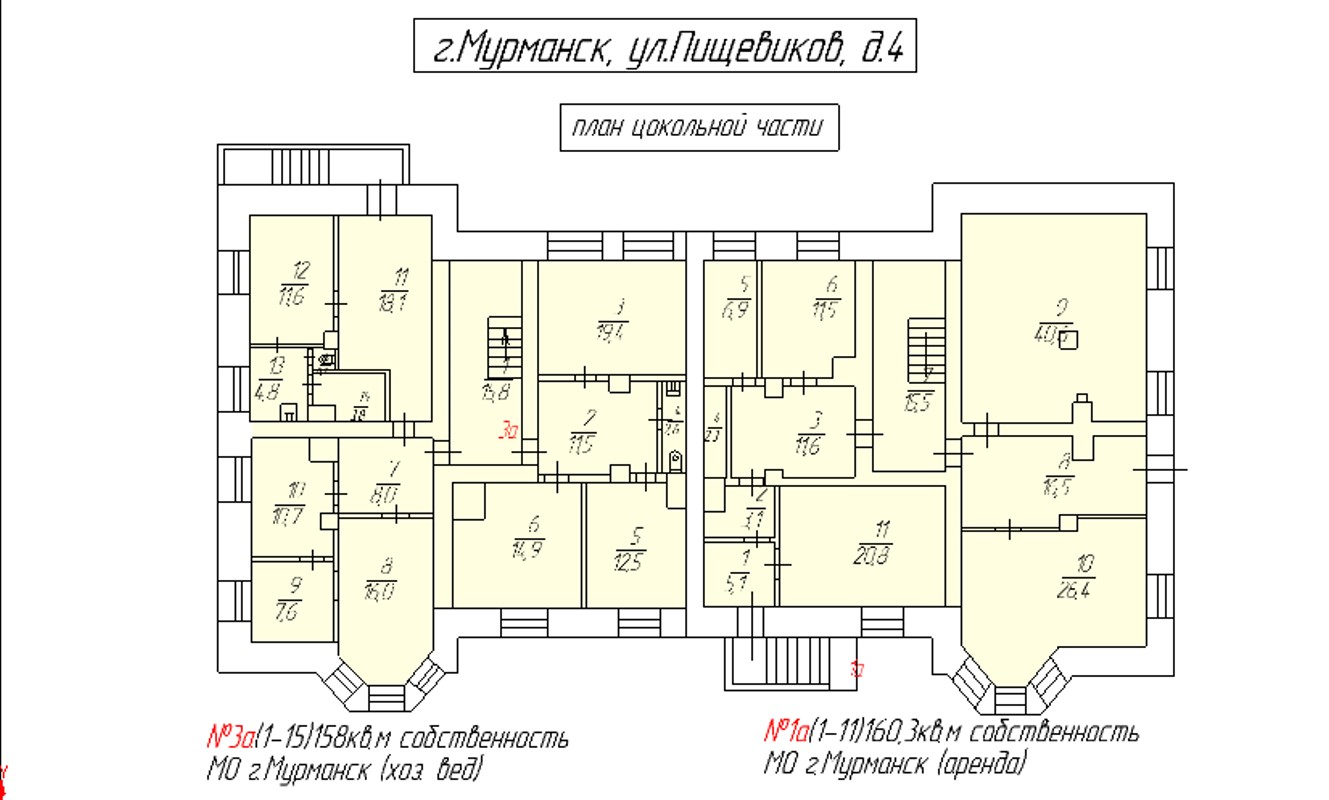 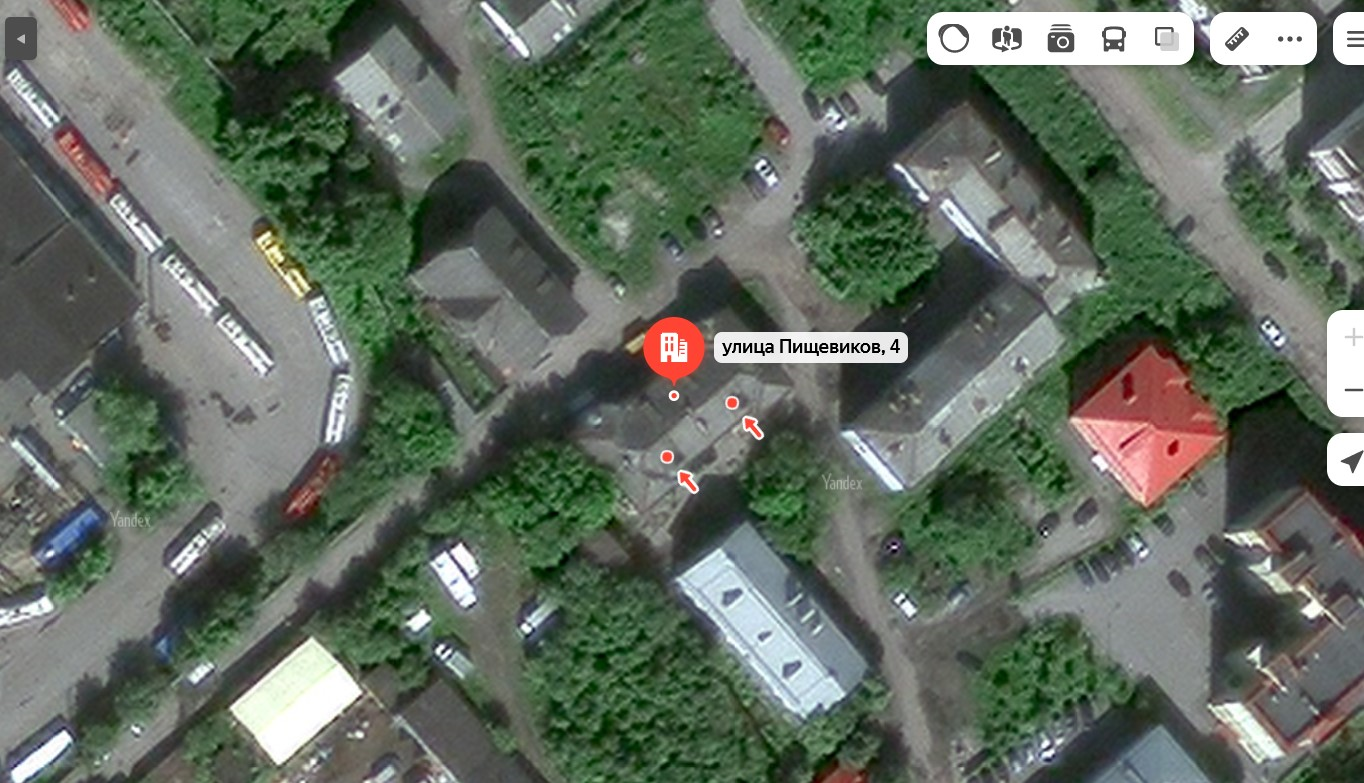 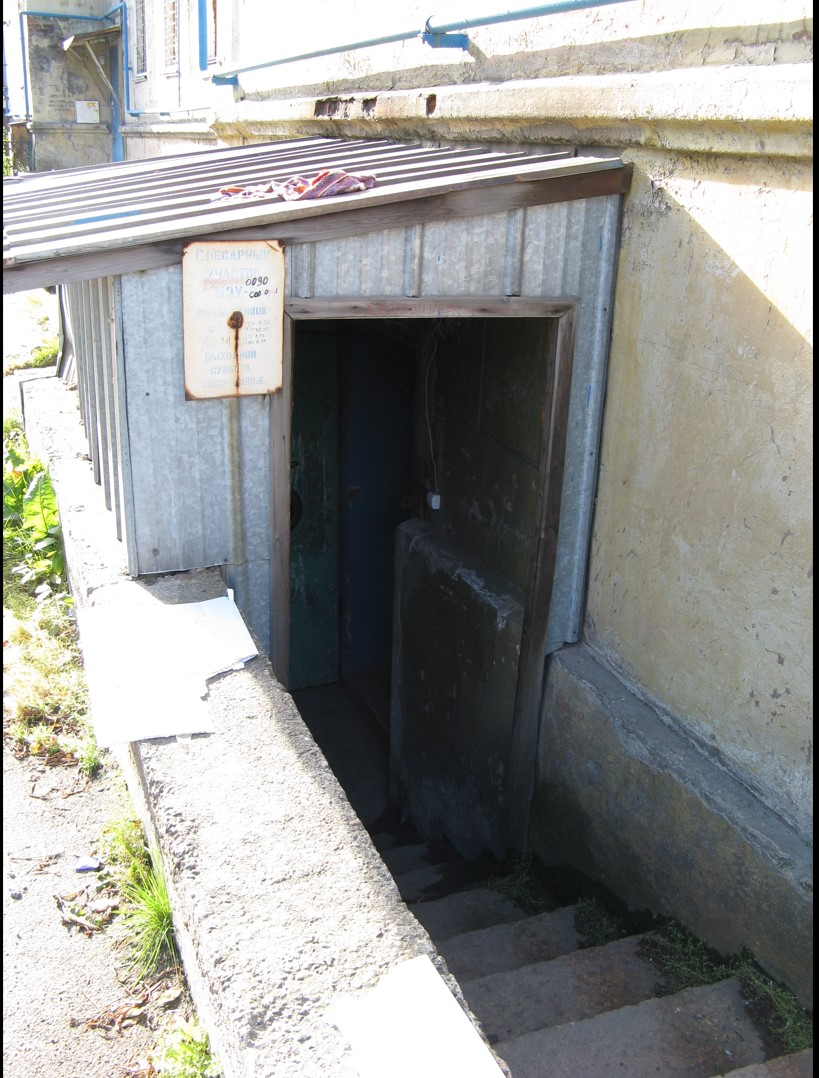 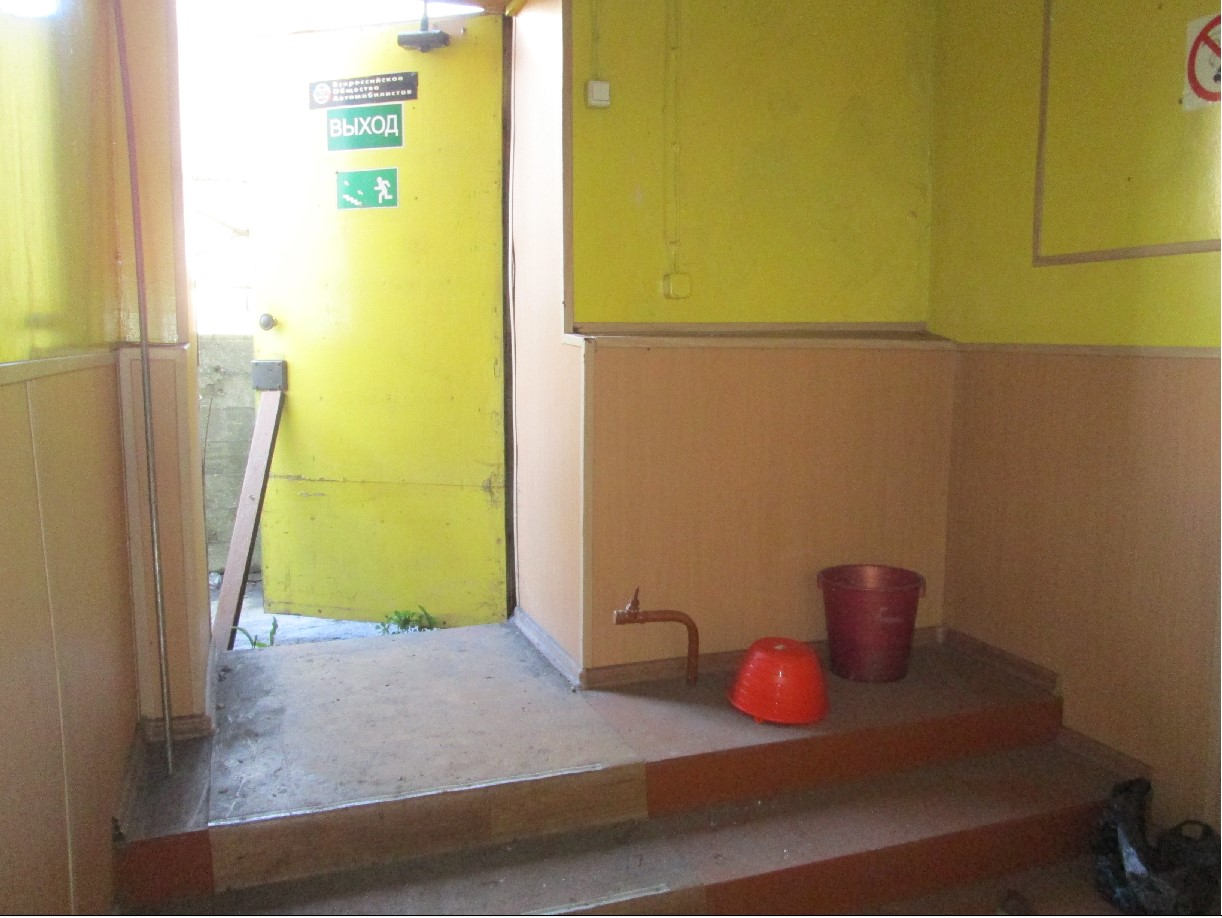 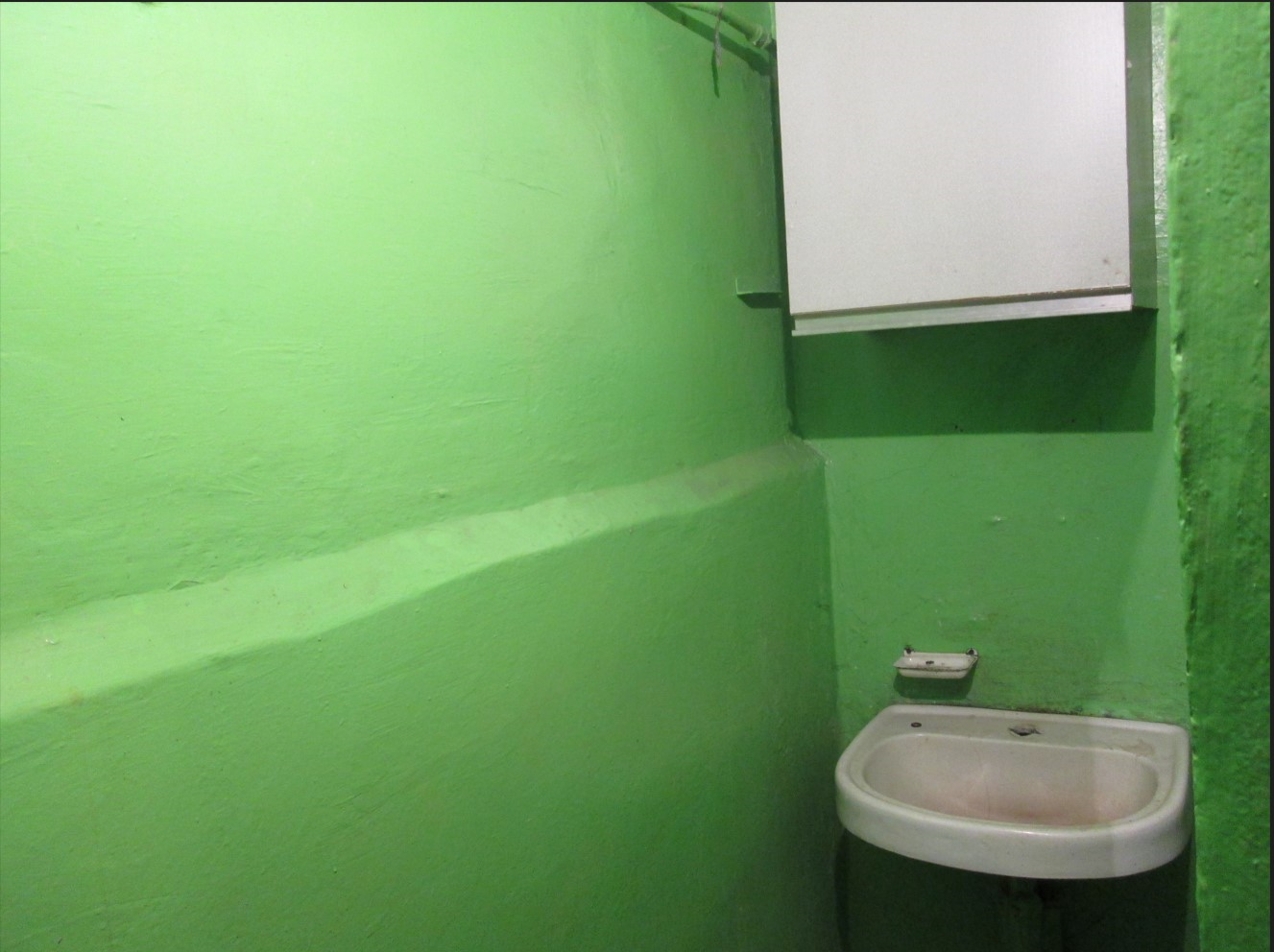 
АДМИНИСТРАЦИЯ ГОРОДА МУРМАНСКА 
КОМИТЕТ ИМУЩЕСТВЕННЫХ ОТНОШЕНИЙ ГОРОДА МУРМАНСКАВ Ы П И С К А
из реестра муниципального имущества города Мурманска

Настоящая выписка содержит сведения из раздела № 1 «Сведения о муниципальном недвижимом имуществе» по состоянию на 23.11.2023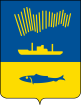 город Мурманск23.11.20231.Тип (категория) объектаОбъект нежилого фонда (нежилые помещения в многоквартирном доме)2.Реестровый номер51:Л:H-001:004:000-000:0003.НаименованиеНежилые помещения в многоквартирном доме4.Адрес (местоположение) недвижимого имуществаг. Мурманск, ул. Пищевиков д. 45.Этаж (номер на поэтажном плане)цоколь/1а (1-11)6.Общая площадь, кв.м160,307.Площадь подвала, кв.м0,008.Иные параметры недвижимого имущества9.Балансовая стоимость недвижимого имущества, руб1 488 879,5410.Сумма начисленной амортизации (износ), руб596 173,0711.Кадастровый номер недвижимого имущества51:20:0003044:65612.Кадастровая стоимость недвижимого имущества, руб2 988 179,5513.Собственник недвижимого имуществаМуниципальное образование город Мурманск14.Госрегистрация права муниципальной собственности№ гос.регистрации 51-51-01/001/2006-485 от 12.01.200615.Дата возникновения права муниципальной собственности11.01.199216.Реквизиты документов оснований возникновения права муниципальной собственности на недвижимое имуществоПостановление Верховного Совета Российской Федерации №3020-1 от 27.12.1991;Решение Мурманского городского Совета (приложение №1 к указанному решению) №9-104 от 30.05.200517.Правообладатель муниципального недвижимого имущества/наличие в составе казныКазна муниципального образования город Мурманск18.Реквизиты документов оснований использования недвижимого имущества правообладателем/наличия в составе казныПриказ Комитета №823 от 02.07.201319.Госрегистрация права правообладателя20.Установленные в отношении муниципального недвижимого имущества ограничения (обременения) с указанием основания и даты их возникновения и прекращения21.ПримечаниеКорректировка площади по прик.823 от 02.07.2013 на основании обследования ММБУ "ЦКИМИ"1) +1,6 кв.м - увеличение площади в связи с внутренней перепланировкой